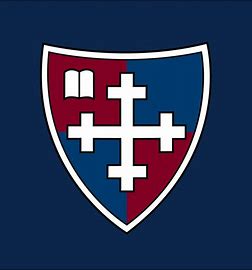 GCTS Student Success Department Weekly Task Sheet Daily Task Sheet for the Week of: __________________SUNDAY MONDAYTUESDAY WEDNESDAY THURSDAY FRIDAY SATURDAY Course Activity/Task Due Date Time Est. Course Activity/Task Due Date Time Est. Course Activity/Task Due Date Time Est. CourseActivity/TaskDue DateTime Est. CourseActivity/TaskDue DateTime Est. CourseActivity/TaskDue DateTime Est. CourseActivity/TaskDue DateTime Est. 